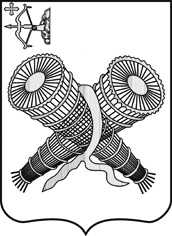 АДМИНИСТРАЦИЯ ГОРОДА СЛОБОДСКОГОКИРОВСКОЙ ОБЛАСТИПОСТАНОВЛЕНИЕ05.12.2022							                                      № 2355г. Слободской Кировской областиОб установлении стандарта уровня платежей населения за коммунальные услуги с 1 декабря 2022 года по 31 декабря 2023 годаВ целях реализации положений статьи 157.1 Жилищного кодекса Российской Федерации, указа Губернатора Кировской области от 05.12.2018 № 156 «Об утверждении предельных (максимальных) индексов изменения размера вносимой гражданами платы за коммунальные услуги в муниципальных образованиях Кировской области на период с 01 января 2019 года по 31 декабря 2023 года» администрация города Слободского ПОСТАНОВЛЯЕТ: Утвердить стандарт уровня платежей населения за коммунальные услуги  с 1 декабря 2022 года по 31 декабря 2023 года согласно приложению.Организационному отделу администрации города разместить настоящее постановление на официальном сайте администрации города Слободского и в Информационном бюллетене органов местного самоуправления муниципального образования  «город Слободской».3.  Контроль за выполнением настоящего постановления возложить на первого заместителя главы администрации города Слободского Вайкутиса П.О.         4. Постановление распространяется на правоотношения, возникшие с 01.12.2022.Глава города Слободского                            И.В. Желвакова                                                                                           Приложениек постановлению администрации города Слободскогоот 05.12.2022 № 2355СТАНДАРТуровня платежей населения за коммунальные услуги с 1 декабря 2022 года по 31 декабря 2023года№ п/п№ п/п№ п/пНаименование предприятия, котельнойНаименование предприятия, котельнойВид услугВид услугСтандарт уровня платежейнаселения, % с 1 декабря 2022 по 31 декабря 2023 Стандарт уровня платежейнаселения, % с 1 декабря 2022 по 31 декабря 2023 11МУП «Теплосервис»МУП «Теплосервис»МУП «Теплосервис»горячее водоснабжениегорячее водоснабжениеКомпонент на холодную воду с 01.12. 2022 по 31 декабря 2023 годаКомпонент на тепловую энергию на 01.12.2022 по 31 декабря 2023годаМногоквартирные и жилые дома с общим имуществом с полотенцесушителямиМногоквартирные и жилые дома с общим имуществом с полотенцесушителямиМногоквартирные и жилые дома с общим имуществом с полотенцесушителямиМногоквартирные и жилые дома с общим имуществом с полотенцесушителямиМногоквартирные и жилые дома с общим имуществом с полотенцесушителямиМногоквартирные и жилые дома с общим имуществом с полотенцесушителямиМногоквартирные и жилые дома с общим имуществом с полотенцесушителями70,487059,5632Многоквартирные и жилые дома с общим имуществом без полотенцесушителейМногоквартирные и жилые дома с общим имуществом без полотенцесушителейМногоквартирные и жилые дома с общим имуществом без полотенцесушителейМногоквартирные и жилые дома с общим имуществом без полотенцесушителейМногоквартирные и жилые дома с общим имуществом без полотенцесушителейМногоквартирные и жилые дома с общим имуществом без полотенцесушителейМногоквартирные и жилые дома с общим имуществом без полотенцесушителей70,4870                   64,2831Многоквартирные и жилые дома без общего имущества с полотенцесушителямиМногоквартирные и жилые дома без общего имущества с полотенцесушителямиМногоквартирные и жилые дома без общего имущества с полотенцесушителямиМногоквартирные и жилые дома без общего имущества с полотенцесушителямиМногоквартирные и жилые дома без общего имущества с полотенцесушителямиМногоквартирные и жилые дома без общего имущества с полотенцесушителямиМногоквартирные и жилые дома без общего имущества с полотенцесушителями70,487063,6879Многоквартирные и жилые дома без общего имущества без полотенцесушителейМногоквартирные и жилые дома без общего имущества без полотенцесушителейМногоквартирные и жилые дома без общего имущества без полотенцесушителейМногоквартирные и жилые дома без общего имущества без полотенцесушителейМногоквартирные и жилые дома без общего имущества без полотенцесушителейМногоквартирные и жилые дома без общего имущества без полотенцесушителейМногоквартирные и жилые дома без общего имущества без полотенцесушителей70,487068,7347Многоквартирные и жилые дома (общежития) с общим имуществом с полотенцесушителямиМногоквартирные и жилые дома (общежития) с общим имуществом с полотенцесушителямиМногоквартирные и жилые дома (общежития) с общим имуществом с полотенцесушителямиМногоквартирные и жилые дома (общежития) с общим имуществом с полотенцесушителямиМногоквартирные и жилые дома (общежития) с общим имуществом с полотенцесушителямиМногоквартирные и жилые дома (общежития) с общим имуществом с полотенцесушителямиМногоквартирные и жилые дома (общежития) с общим имуществом с полотенцесушителями51,980572,8051Многоквартирные и жилые дома (общежития) с общим имуществом без полотенцесушителейМногоквартирные и жилые дома (общежития) с общим имуществом без полотенцесушителейМногоквартирные и жилые дома (общежития) с общим имуществом без полотенцесушителейМногоквартирные и жилые дома (общежития) с общим имуществом без полотенцесушителейМногоквартирные и жилые дома (общежития) с общим имуществом без полотенцесушителейМногоквартирные и жилые дома (общежития) с общим имуществом без полотенцесушителейМногоквартирные и жилые дома (общежития) с общим имуществом без полотенцесушителей51,980578,5744 Многоквартирные и жилые дома (общежития) с общим имуществом без полотенцесушителей (ул. Меховщиков, 9, 9а, 11) Многоквартирные и жилые дома (общежития) с общим имуществом без полотенцесушителей (ул. Меховщиков, 9, 9а, 11) Многоквартирные и жилые дома (общежития) с общим имуществом без полотенцесушителей (ул. Меховщиков, 9, 9а, 11) Многоквартирные и жилые дома (общежития) с общим имуществом без полотенцесушителей (ул. Меховщиков, 9, 9а, 11) Многоквартирные и жилые дома (общежития) с общим имуществом без полотенцесушителей (ул. Меховщиков, 9, 9а, 11) Многоквартирные и жилые дома (общежития) с общим имуществом без полотенцесушителей (ул. Меховщиков, 9, 9а, 11) Многоквартирные и жилые дома (общежития) с общим имуществом без полотенцесушителей (ул. Меховщиков, 9, 9а, 11)51,980567,6731МУП «Теплосервис»МУП «Теплосервис»МУП «Теплосервис»МУП «Теплосервис»Тепловой пункт на пр. Гагарина, 8аТепловой пункт на пр. Гагарина, 8аТепловой пункт на пр. Гагарина, 8аМногоквартирные   дома (общежития) с  холодным и горячим водоснабжением, с централизованным водоотведением, оборудованные общими душевыми, раковинами, унитазами Многоквартирные   дома (общежития) с  холодным и горячим водоснабжением, с централизованным водоотведением, оборудованные общими душевыми, раковинами, унитазами Многоквартирные   дома (общежития) с  холодным и горячим водоснабжением, с централизованным водоотведением, оборудованные общими душевыми, раковинами, унитазами Многоквартирные   дома (общежития) с  холодным и горячим водоснабжением, с централизованным водоотведением, оборудованные общими душевыми, раковинами, унитазами Многоквартирные   дома (общежития) с  холодным и горячим водоснабжением, с централизованным водоотведением, оборудованные общими душевыми, раковинами, унитазами Многоквартирные   дома (общежития) с  холодным и горячим водоснабжением, с централизованным водоотведением, оборудованные общими душевыми, раковинами, унитазами Многоквартирные   дома (общежития) с  холодным и горячим водоснабжением, с централизованным водоотведением, оборудованные общими душевыми, раковинами, унитазами                  51,980581,8690Многоквартирные   дома  с  холодным и горячим водоснабжением, с централизованным водоотведением, оборудованные раковинами, мойками кухонными, унитазами, ваннами 1650-1700 мм, душевыми Многоквартирные   дома  с  холодным и горячим водоснабжением, с централизованным водоотведением, оборудованные раковинами, мойками кухонными, унитазами, ваннами 1650-1700 мм, душевыми Многоквартирные   дома  с  холодным и горячим водоснабжением, с централизованным водоотведением, оборудованные раковинами, мойками кухонными, унитазами, ваннами 1650-1700 мм, душевыми Многоквартирные   дома  с  холодным и горячим водоснабжением, с централизованным водоотведением, оборудованные раковинами, мойками кухонными, унитазами, ваннами 1650-1700 мм, душевыми Многоквартирные   дома  с  холодным и горячим водоснабжением, с централизованным водоотведением, оборудованные раковинами, мойками кухонными, унитазами, ваннами 1650-1700 мм, душевыми Многоквартирные   дома  с  холодным и горячим водоснабжением, с централизованным водоотведением, оборудованные раковинами, мойками кухонными, унитазами, ваннами 1650-1700 мм, душевыми Многоквартирные   дома  с  холодным и горячим водоснабжением, с централизованным водоотведением, оборудованные раковинами, мойками кухонными, унитазами, ваннами 1650-1700 мм, душевыми 70,487083,98302.МУП "Теплосервис"МУП "Теплосервис"МУП "Теплосервис"Тепловая энергия для нужд горячего водоснабженияТепловая энергия для нужд горячего водоснабженияТепловая энергия для нужд горячего водоснабженияТепловая энергия, израсходованная на приготовление горячей воды с использованием оборудования, входящего в состав общего имущества собственников помещений в МКД (с децентрализ.горячим водоснабжением) с полотенцесушителямиТепловая энергия, израсходованная на приготовление горячей воды с использованием оборудования, входящего в состав общего имущества собственников помещений в МКД (с децентрализ.горячим водоснабжением) с полотенцесушителямиТепловая энергия, израсходованная на приготовление горячей воды с использованием оборудования, входящего в состав общего имущества собственников помещений в МКД (с децентрализ.горячим водоснабжением) с полотенцесушителямиТепловая энергия, израсходованная на приготовление горячей воды с использованием оборудования, входящего в состав общего имущества собственников помещений в МКД (с децентрализ.горячим водоснабжением) с полотенцесушителямиТепловая энергия, израсходованная на приготовление горячей воды с использованием оборудования, входящего в состав общего имущества собственников помещений в МКД (с децентрализ.горячим водоснабжением) с полотенцесушителямиТепловая энергия, израсходованная на приготовление горячей воды с использованием оборудования, входящего в состав общего имущества собственников помещений в МКД (с децентрализ.горячим водоснабжением) с полотенцесушителямиТепловая энергия, израсходованная на приготовление горячей воды с использованием оборудования, входящего в состав общего имущества собственников помещений в МКД (с децентрализ.горячим водоснабжением) с полотенцесушителями67,451667,4516Тепловая энергия, израсходованная на приготовление горячей воды с использованием оборудования, входящего в состав общего имущества собственников помещений в МКД (с децентрализ.горячим водоснабжением) с полотенцесушителями (кот.№ 20)Тепловая энергия, израсходованная на приготовление горячей воды с использованием оборудования, входящего в состав общего имущества собственников помещений в МКД (с децентрализ.горячим водоснабжением) с полотенцесушителями (кот.№ 20)Тепловая энергия, израсходованная на приготовление горячей воды с использованием оборудования, входящего в состав общего имущества собственников помещений в МКД (с децентрализ.горячим водоснабжением) с полотенцесушителями (кот.№ 20)Тепловая энергия, израсходованная на приготовление горячей воды с использованием оборудования, входящего в состав общего имущества собственников помещений в МКД (с децентрализ.горячим водоснабжением) с полотенцесушителями (кот.№ 20)Тепловая энергия, израсходованная на приготовление горячей воды с использованием оборудования, входящего в состав общего имущества собственников помещений в МКД (с децентрализ.горячим водоснабжением) с полотенцесушителями (кот.№ 20)Тепловая энергия, израсходованная на приготовление горячей воды с использованием оборудования, входящего в состав общего имущества собственников помещений в МКД (с децентрализ.горячим водоснабжением) с полотенцесушителями (кот.№ 20)Тепловая энергия, израсходованная на приготовление горячей воды с использованием оборудования, входящего в состав общего имущества собственников помещений в МКД (с децентрализ.горячим водоснабжением) с полотенцесушителями (кот.№ 20)59,730259,73023.3.МУП "Теплосервис"МУП "Теплосервис"МУП "Теплосервис"МУП "Теплосервис"теплоснабжениеМногоквартирные и жилые дома 1- этажные, до 1999г. постройкиМногоквартирные и жилые дома 1- этажные, до 1999г. постройкиМногоквартирные и жилые дома 1- этажные, до 1999г. постройкиМногоквартирные и жилые дома 1- этажные, до 1999г. постройкиМногоквартирные и жилые дома 1- этажные, до 1999г. постройкиМногоквартирные и жилые дома 1- этажные, до 1999г. постройкиМногоквартирные и жилые дома 1- этажные, до 1999г. постройки54,362754,3627Многоквартирные и жилые дома 2-х этажные, до 1999г. постройкиМногоквартирные и жилые дома 2-х этажные, до 1999г. постройкиМногоквартирные и жилые дома 2-х этажные, до 1999г. постройкиМногоквартирные и жилые дома 2-х этажные, до 1999г. постройкиМногоквартирные и жилые дома 2-х этажные, до 1999г. постройкиМногоквартирные и жилые дома 2-х этажные, до 1999г. постройкиМногоквартирные и жилые дома 2-х этажные, до 1999г. постройки58,735158,7351Многоквартирные и жилые дома 3-х этажные, до 1999г. постройкиМногоквартирные и жилые дома 3-х этажные, до 1999г. постройкиМногоквартирные и жилые дома 3-х этажные, до 1999г. постройкиМногоквартирные и жилые дома 3-х этажные, до 1999г. постройкиМногоквартирные и жилые дома 3-х этажные, до 1999г. постройкиМногоквартирные и жилые дома 3-х этажные, до 1999г. постройкиМногоквартирные и жилые дома 3-х этажные, до 1999г. постройки80,593680,5936Многоквартирные и жилые дома 1- этажные, до 1999г. постройки (котельная №20)Многоквартирные и жилые дома 1- этажные, до 1999г. постройки (котельная №20)Многоквартирные и жилые дома 1- этажные, до 1999г. постройки (котельная №20)Многоквартирные и жилые дома 1- этажные, до 1999г. постройки (котельная №20)Многоквартирные и жилые дома 1- этажные, до 1999г. постройки (котельная №20)Многоквартирные и жилые дома 1- этажные, до 1999г. постройки (котельная №20)Многоквартирные и жилые дома 1- этажные, до 1999г. постройки (котельная №20)48,136648,1366Многоквартирные и жилые дома 2-х этажные, до 1999г. постройки (котельная №20)Многоквартирные и жилые дома 2-х этажные, до 1999г. постройки (котельная №20)Многоквартирные и жилые дома 2-х этажные, до 1999г. постройки (котельная №20)Многоквартирные и жилые дома 2-х этажные, до 1999г. постройки (котельная №20)Многоквартирные и жилые дома 2-х этажные, до 1999г. постройки (котельная №20)Многоквартирные и жилые дома 2-х этажные, до 1999г. постройки (котельная №20)Многоквартирные и жилые дома 2-х этажные, до 1999г. постройки (котельная №20)52,007352,0073Многоквартирные и жилые дома 1- этажные, после 1999 г. постройкиМногоквартирные и жилые дома 1- этажные, после 1999 г. постройкиМногоквартирные и жилые дома 1- этажные, после 1999 г. постройкиМногоквартирные и жилые дома 1- этажные, после 1999 г. постройкиМногоквартирные и жилые дома 1- этажные, после 1999 г. постройкиМногоквартирные и жилые дома 1- этажные, после 1999 г. постройкиМногоквартирные и жилые дома 1- этажные, после 1999 г. постройки80,593680,5936Дома с общедомовыми приборами учета Дома с общедомовыми приборами учета Дома с общедомовыми приборами учета Дома с общедомовыми приборами учета Дома с общедомовыми приборами учета Дома с общедомовыми приборами учета Дома с общедомовыми приборами учета 80,593680,5936Дома с общедомовыми приборами учета (котельная №20)Дома с общедомовыми приборами учета (котельная №20)Дома с общедомовыми приборами учета (котельная №20)Дома с общедомовыми приборами учета (котельная №20)Дома с общедомовыми приборами учета (котельная №20)Дома с общедомовыми приборами учета (котельная №20)Дома с общедомовыми приборами учета (котельная №20)74,370674,3706